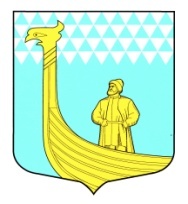 АДМИНИСТРАЦИЯМУНИЦИПАЛЬНОГО ОБРАЗОВАНИЯВЫНДИНООСТРОВСКОЕ СЕЛЬСКОЕ  ПОСЕЛЕНИЕ                                   Волховский муниципальный районЛенинградская область                                                деревня Вындин Остров                                                             ул. Школьная, д.1 аПОСТАНОВЛЕНИЕ                                                                          от  «06»   октября 2017 г.                                                         № _150_О внесении изменений в постановление № 71 от 27.05.2013 года «  Об утверждении Порядка предоставления сведений о расходах муниципальных служащих, их супругов и несовершеннолетних детей»В соответствии с Федеральным законом от 03.04.2017 года № 64-ФЗ « О внесении изменений в отдельные законодательные акты Российской Федерации в целях совершенствования государственной политики в области противодействия коррупции»,рассмотрев протест Волховского городского прокурора администрация муниципального образования Вындиноостровское сельское поселение постановляет:1.Внести в  постановление администрации муниципального образования Вындиноостровское сельское поселение  № 71 от 27.05.2013 года «  Об утверждении Порядка предоставления сведений о расходах муниципальных служащих, их супругов и несовершеннолетних детейследующие изменения:1.1. В приложении №1 постановления № 71 от 27.05.2013 года  «  Об утверждении Порядка предоставления сведений о расходах муниципальных служащих, их супругов и несовершеннолетних детейисключить пункт №1. 2. Приложение № 1 читать в новой редакции, согласно приложению. 3.Данное постановление выступает в силу,  с  момента его подписания и подлежит опубликованию в средствах массовой информации газета «Волховские Огни» и разместить на официальном сайте МО Вындиноостровское сельское поселение4. Контроль, за выполнением настоящего постановления оставляю за собой.Глава администрации                                   		         М.А.Тимофеева Исполнитель     Л.В. Арсенова    тел 37642                                        Приложениек постановлению от «____» декабря 20__ года №__Перечень должностей муниципальной службыпри замещении, которых муниципальные служащие муниципального образования Вындиноостровское сельское поселение обязаны предоставлять сведения о своих расходах, а также о расходах своих супруги (супруга) и несовершеннолетних детей Должности муниципальной службы, отнесённые Реестром должностей муниципальной службы старшей группе должностей муниципальной службы: -главный специалист; - ведущий специалист;